U15 kvv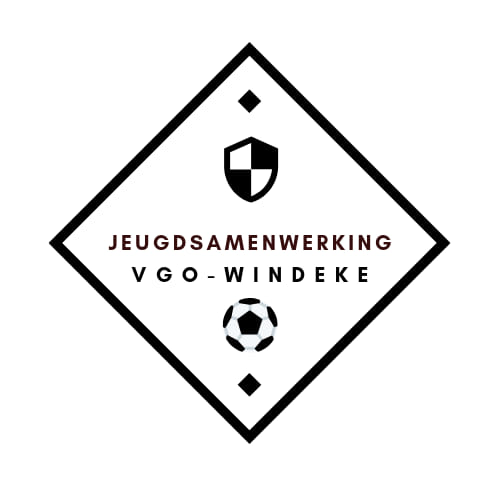 DatumUurWedstrijdScoreza 05-09-202011:00Kvv Windeke Niv.1 - Kvv Laarne-Kalken B Niv.14 - 0za 12-09-202013:00K.F.C. Heusden Sport B Niv.1 - Kvv Windeke Niv.11 - 5vr 18-09-202018:15Kvv Windeke Niv.1 - Voorwaarts Gijzel-Oosterzele Niv.14 - 3za 26-09-202014:30F.C. Tenstar Melle B Niv.1 - Kvv Windeke Niv.10 - 5(F1)za 03-10-202012:30K.V. Eendracht Aalter B - Kvv Windeke Niv.13 - 7za 10-10-202011:00Kvv Windeke Niv.1 - K.V. Cercle Melle A Niv.13 - 0za 17-10-202015:00K.F.C. Merelbeke C Niv.1 - Kvv Windeke Niv.1-za 24-10-202014:30Kvv Laarne-Kalken B Niv.1 - Kvv Windeke Niv.1-za 31-10-202011:00Kvv Windeke Niv.1 - K.F.C. Heusden Sport B Niv.1-za 07-11-202011:00Voorwaarts Gijzel-Oosterzele Niv.1 - Kvv Windeke Niv.1-za 14-11-202011:00Kvv Windeke Niv.1 - F.C. Tenstar Melle B Niv.1-za 21-11-202011:00Kvv Windeke Niv.1 - K.V. Eendracht Aalter B-za 28-11-202013:00K.V. Cercle Melle A Niv.1 - Kvv Windeke Niv.1-za 05-12-202011:00Kvv Windeke Niv.1 - K.F.C. Merelbeke C Niv.1-